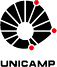 Faculdade de EducaçãoDiretoria de Educação a DistânciaSolicitação de AtividadesData da Solicitação:  _____/_____/ 2021                       Nº:            /2020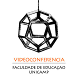 Campos a serem preenchidos pelo solicitanteCampos a serem preenchidos pelo solicitanteCampos a serem preenchidos pelo solicitante
O presente documento é para solicitar o suporte da equipe de Educação a Distância – EaD, da Faculdade de Educação – FE, utilizando-se da Ferramenta Google Meet durante o período de suspensão das atividades presenciais na UNICAMP.A - Sobre o evento: Data:              Início:     h (BR).        Término:      h.      Duração:      h.Tipo de evento: Seminário     (   );                    Palestra           (   );           Debate (   );              Aula (   );                           Qualificação (   );                    Defesa de Tese (   );         Outro    (   ). 
Título: _____________________________________________________________________________       
B - Solicitante(s) da Faculdade de Educação da UNICAMPProfessor:                                                         Matrícula:      Departamento:      Telefone: (  )                                                    e-mail:                                          Aluno(a):                                                           Telefone: (  )                                                           e-mail:                                          RA:         
Nota: Deverão ser preenchidos necessariamente pelo menos até o Campo “C” da presente Solicitação. Sem este atendimento, não encaminhe a Solicitação, pois não será possível atendê-lo.C - Dados referentes ao participante 2 a ser conectado:Instituição:      País:                                                  Cidade:      Prof.:                              Contatos: Telefone: (  )                   e-mail:      D - Dados referentes ao participante 3 a ser conectado:Instituição:      País:                                                  Cidade:      Prof.:                              Contatos: Telefone: (  )                   e-mail:    E - Dados referentes ao participante 4 a ser conectado:Instituição:      País:                                                  Cidade:      Prof.:                              Contatos: Telefone: (  )                   e-mail: F - Autorizações referentes a qualificações e defesas de teses:
F -1: Autorizo a gravação audiovisual de todos os participantes da webconferência;F - 2: Autorizo a transmissão da defesa no modo de videostreaming em tempo real por meio da internet, conforme requer a Resolução GR 37/2020. G - Ciências:G - 1: Tenho ciência de que as atividades estão sendo gerenciadas remotamente, e que problemas técnicos e ou tecnológicos poderão ocorrer e impactar na sessão de webconferência com a possível interrupção da gravação e ou transmissão da mesma.                 G - 2: Tenho ciência que os possíveis problemas tecnológicos quanto a gravação dos vídeos não serão de responsabilidade da equipe de EaD.             Notas: 1 - Não serão gravadas webconferências referentes a reuniões.2 - Horário das atividades: das 9:00 h as 17:15 h.3 - As Solicitações deverão ser plenamente preenchidas e encaminhadas à equipe de EaD (eadfe@unicamp.br) com o prazo mínimo de 10 (dez) dias úteis de antecedência ao dia do evento.4 - Verifique as dicas para participar da webconferência em: https://www.fe.unicamp.br/ead/dicas 5 - Você receberá da equipe de EaD um link para participar do evento virtual no prazo de até 05 (cinco) dias úteis de antecedência ao mesmo. Copie o endereço e o insira-o na barra do seu navegador (Google Chrome, Internet Explorer, Firefox). Priorize a utilização do navegador Google Chrome. 6 - Participe dos testes de conexões que serão agendados pela equipe de EaD.7 - Prepare a sua apresentação conforme template constante no link da EaD: https://www.fe.unicamp.br/ead/dicasCampinas,                               de                                              2021. Ciente e de acordo: Nome: ________________________    Assinatura: ___________________________________        Dúvidas: Envie e-mail para: eadfe@unicamp.br                                                                        
O presente documento é para solicitar o suporte da equipe de Educação a Distância – EaD, da Faculdade de Educação – FE, utilizando-se da Ferramenta Google Meet durante o período de suspensão das atividades presenciais na UNICAMP.A - Sobre o evento: Data:              Início:     h (BR).        Término:      h.      Duração:      h.Tipo de evento: Seminário     (   );                    Palestra           (   );           Debate (   );              Aula (   );                           Qualificação (   );                    Defesa de Tese (   );         Outro    (   ). 
Título: _____________________________________________________________________________       
B - Solicitante(s) da Faculdade de Educação da UNICAMPProfessor:                                                         Matrícula:      Departamento:      Telefone: (  )                                                    e-mail:                                          Aluno(a):                                                           Telefone: (  )                                                           e-mail:                                          RA:         
Nota: Deverão ser preenchidos necessariamente pelo menos até o Campo “C” da presente Solicitação. Sem este atendimento, não encaminhe a Solicitação, pois não será possível atendê-lo.C - Dados referentes ao participante 2 a ser conectado:Instituição:      País:                                                  Cidade:      Prof.:                              Contatos: Telefone: (  )                   e-mail:      D - Dados referentes ao participante 3 a ser conectado:Instituição:      País:                                                  Cidade:      Prof.:                              Contatos: Telefone: (  )                   e-mail:    E - Dados referentes ao participante 4 a ser conectado:Instituição:      País:                                                  Cidade:      Prof.:                              Contatos: Telefone: (  )                   e-mail: F - Autorizações referentes a qualificações e defesas de teses:
F -1: Autorizo a gravação audiovisual de todos os participantes da webconferência;F - 2: Autorizo a transmissão da defesa no modo de videostreaming em tempo real por meio da internet, conforme requer a Resolução GR 37/2020. G - Ciências:G - 1: Tenho ciência de que as atividades estão sendo gerenciadas remotamente, e que problemas técnicos e ou tecnológicos poderão ocorrer e impactar na sessão de webconferência com a possível interrupção da gravação e ou transmissão da mesma.                 G - 2: Tenho ciência que os possíveis problemas tecnológicos quanto a gravação dos vídeos não serão de responsabilidade da equipe de EaD.             Notas: 1 - Não serão gravadas webconferências referentes a reuniões.2 - Horário das atividades: das 9:00 h as 17:15 h.3 - As Solicitações deverão ser plenamente preenchidas e encaminhadas à equipe de EaD (eadfe@unicamp.br) com o prazo mínimo de 10 (dez) dias úteis de antecedência ao dia do evento.4 - Verifique as dicas para participar da webconferência em: https://www.fe.unicamp.br/ead/dicas 5 - Você receberá da equipe de EaD um link para participar do evento virtual no prazo de até 05 (cinco) dias úteis de antecedência ao mesmo. Copie o endereço e o insira-o na barra do seu navegador (Google Chrome, Internet Explorer, Firefox). Priorize a utilização do navegador Google Chrome. 6 - Participe dos testes de conexões que serão agendados pela equipe de EaD.7 - Prepare a sua apresentação conforme template constante no link da EaD: https://www.fe.unicamp.br/ead/dicasCampinas,                               de                                              2021. Ciente e de acordo: Nome: ________________________    Assinatura: ___________________________________        Dúvidas: Envie e-mail para: eadfe@unicamp.br                                                                        
O presente documento é para solicitar o suporte da equipe de Educação a Distância – EaD, da Faculdade de Educação – FE, utilizando-se da Ferramenta Google Meet durante o período de suspensão das atividades presenciais na UNICAMP.A - Sobre o evento: Data:              Início:     h (BR).        Término:      h.      Duração:      h.Tipo de evento: Seminário     (   );                    Palestra           (   );           Debate (   );              Aula (   );                           Qualificação (   );                    Defesa de Tese (   );         Outro    (   ). 
Título: _____________________________________________________________________________       
B - Solicitante(s) da Faculdade de Educação da UNICAMPProfessor:                                                         Matrícula:      Departamento:      Telefone: (  )                                                    e-mail:                                          Aluno(a):                                                           Telefone: (  )                                                           e-mail:                                          RA:         
Nota: Deverão ser preenchidos necessariamente pelo menos até o Campo “C” da presente Solicitação. Sem este atendimento, não encaminhe a Solicitação, pois não será possível atendê-lo.C - Dados referentes ao participante 2 a ser conectado:Instituição:      País:                                                  Cidade:      Prof.:                              Contatos: Telefone: (  )                   e-mail:      D - Dados referentes ao participante 3 a ser conectado:Instituição:      País:                                                  Cidade:      Prof.:                              Contatos: Telefone: (  )                   e-mail:    E - Dados referentes ao participante 4 a ser conectado:Instituição:      País:                                                  Cidade:      Prof.:                              Contatos: Telefone: (  )                   e-mail: F - Autorizações referentes a qualificações e defesas de teses:
F -1: Autorizo a gravação audiovisual de todos os participantes da webconferência;F - 2: Autorizo a transmissão da defesa no modo de videostreaming em tempo real por meio da internet, conforme requer a Resolução GR 37/2020. G - Ciências:G - 1: Tenho ciência de que as atividades estão sendo gerenciadas remotamente, e que problemas técnicos e ou tecnológicos poderão ocorrer e impactar na sessão de webconferência com a possível interrupção da gravação e ou transmissão da mesma.                 G - 2: Tenho ciência que os possíveis problemas tecnológicos quanto a gravação dos vídeos não serão de responsabilidade da equipe de EaD.             Notas: 1 - Não serão gravadas webconferências referentes a reuniões.2 - Horário das atividades: das 9:00 h as 17:15 h.3 - As Solicitações deverão ser plenamente preenchidas e encaminhadas à equipe de EaD (eadfe@unicamp.br) com o prazo mínimo de 10 (dez) dias úteis de antecedência ao dia do evento.4 - Verifique as dicas para participar da webconferência em: https://www.fe.unicamp.br/ead/dicas 5 - Você receberá da equipe de EaD um link para participar do evento virtual no prazo de até 05 (cinco) dias úteis de antecedência ao mesmo. Copie o endereço e o insira-o na barra do seu navegador (Google Chrome, Internet Explorer, Firefox). Priorize a utilização do navegador Google Chrome. 6 - Participe dos testes de conexões que serão agendados pela equipe de EaD.7 - Prepare a sua apresentação conforme template constante no link da EaD: https://www.fe.unicamp.br/ead/dicasCampinas,                               de                                              2021. Ciente e de acordo: Nome: ________________________    Assinatura: ___________________________________        Dúvidas: Envie e-mail para: eadfe@unicamp.br                                                                        Vs_200121Vs_200121Vs_200121